Комплекс упражнений для детей 4-5 лет.(с маленьким мячом)    1.  «НАУШНИКИ». И.п.: ноги слегка расставить, руки за спину. 1-2 – мячики к ушам – слушаем. 3-4 – и.п. Повторить 6 раз.                                                                                                             2.  «МЯЧИК НА МЯЧИК».  И.п.: ноги врозь, мячики вверх – вдох. 1-2 – наклон вперед, положить мячик на мячик – выдох. 3-4 – и.п. То же, взять мячики. Повторить 3 раза.                        3. «МЯЧИКИ К НОСКАМ». И.п.: лежа, мячи вверх. 1-2 – поднять ноги, мячи к носкам. 3-4 – и.п. Повторить 4 раза.                                                                                                                                  4. «МЯЧОМ ДО ПОЛА». И.п.: сидя, ноги скрестно, мячики у плеч.1-2 – поворот вправо, коснуться мячиком пола дальше за спиной. 3-4 – и.п. То же, в другую сторону. Повторить по 4 раза.                                                                                                                                                             5. «ЗА КОЛЕНЯМИ». И.п.: ноги слегка расставить, мячики вниз. 1 – мячики в стороны. 2 – присесть, постучать за коленями, сказать «тук». 3 – выпрямиться, мячики в стороны. 4 – и.п. Повторить5 раз.                                                                                                                                         6. «ПОДСКОКИ». И.п.: ноги слегка расставить, мячики за спину. 10-12 подскоков. Прыгать ритмично, пружинисто, легко. Повторить 3 раза, чередуя с ходьбой.                                           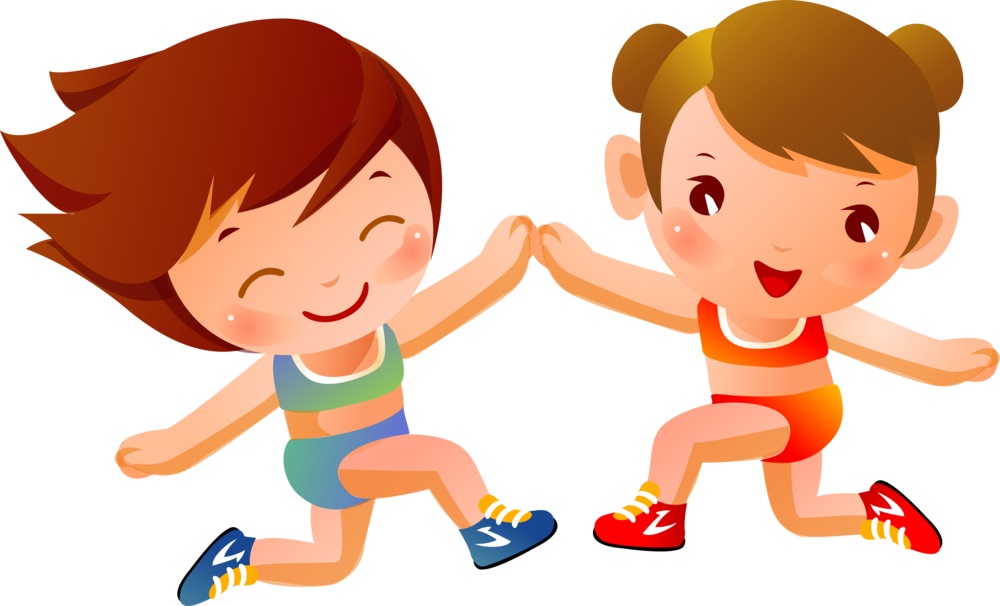 